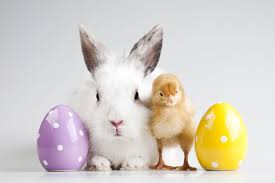 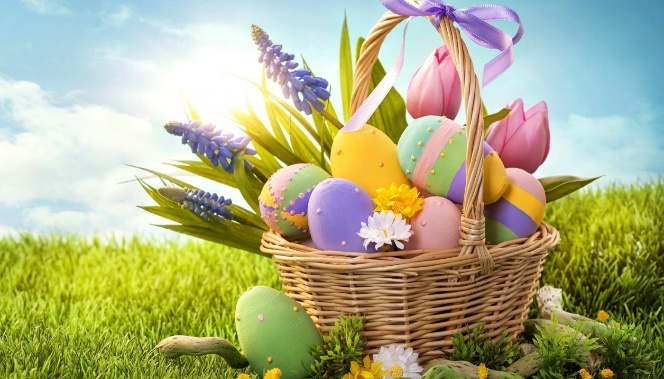 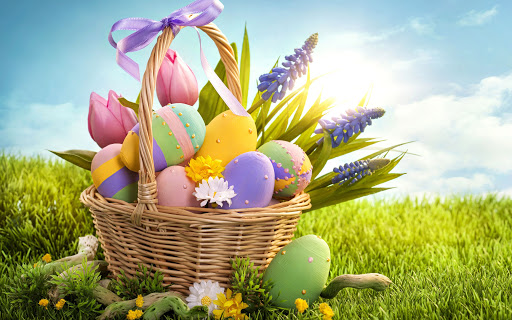 Z okazji Świąt Wielkanocnych składamy najserdeczniejsze życzenia. Aby te nadchodzące Święta napełniły Wasze serca radością i nadzieją, a chwile spędzone w gronie najbliższych dodawały otuchy i pozwalały przezwyciężyć wszystkie trudności.                                                                                                                             życzy:Rada Osiedla Zdroje